«Dichiarazione dei costi relativi alla sicurezza e alla manodopera»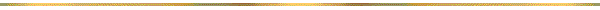 Esente dall'imposta di bollo, ai sensi dell’articolo 37, comma 1, del D.P.R. 28 dicembre 2000, n. 445 s.m.i.Dichiarazione dei costi relativi alla sicurezzae alla manodopera (Articolo 47 D.P.R. 28 dicembre 2000, n. 445 s.m.i.)Affidamento dei lavori di Riqualificazione del campo sportivo scolastico “W. Merlo” sito in corso Francia – Intervento n. 10 [CIG 7848030F38 – CUP B21E17000040001] nell’ambito del programma di cui al «DPCM 25/05/2016 - Riqualificazione urbana e sicurezza delle periferie» — Procedura aperta [articolo 60 del Codice]Il/La sottoscritto/anato/a a                                                              ilresidente nel Comune di       			                               C.A.P.     	          ProvinciaStato                                  Via/Piazzanella sua qualità di  dell’operatore economicoDenominazione dell’impresa:Sede legale:Sede operativa:Codice fiscale e partita I.V.A.:ai sensi degli articoli 46 e 47 del decreto del Presidente della Repubblica 28 dicembre 2000, n. 445 s.m.i. «Testo unico delle disposizioni legislative e regolamentari in materia di documentazione amministrativa»:dichiarache i costi aziendali concernenti l’adempimento delle disposizioni in materia di salute e sicurezza sui luoghi di lavoro, di cui all’articolo 95, comma 10, del decreto legislativo 18 aprile 2016, n. 50 s.m.i. «Codice dei contratti pubblici», ammontano a € ………….…………………….che i propri costi della manodopera, di cui all’articolo 95, comma 10, del decreto legislativo 18 aprile 2016, n. 50 s.m.i. «Codice dei contratti pubblici», ammontano a € ………….…………………….…………………………………., …..……………………..[Luogo]					[Data]……………………………………[Firma leggibile][Allegare copia fotostatica non autenticata del documento di identità del sottoscrittore]Si precisa che:In caso di riunioni di imprese e/o consorzi anche non ancora formalmente costituiti, le dichiarazioni di cui sopra dovranno essere rese dalle singole imprese interessate, per quanto di competenza.